INDICAÇÃO NºAssunto: Solicita a execução de manutenção e corte de mato da Praça José Chaves, conforme especifica.Senhor Presidente:INDICO, ao Sr. Prefeito Municipal, nos termos do Regimento Interno desta Casa de Leis, que se digne determinar à Secretaria competente que proceda execução de manutenção e corte de mato da Praça José Chaves, localizada no cruzamento da Rua Santo Antonio com a Rua Antonio Segato, Bairro Jardim Harmonia, proporcionando assim a segurança necessária, pois o mato alto causa preocupação aos moradores. A presente indicação visa a atender ao apelo constante dos moradores e usuários do bairro, que se sentem prejudicados com as más condições do referido localSALA DAS SESSÕES, 13 de março de 2018.HIROSHI BANDO    Vereador – Vice-Presidente – PP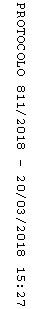 